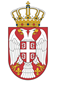 РЕПУБЛИКА СРБИЈА НАРОДНА СКУПШТИНАОдбор за спољне послове06 Број 06-2/13-22 31. јануар 2022. годинеБ е о г р а дНа основу члана 70. став 1. алинеја прва Пословника Народне скупштинеС А З И В А М                                        46. СЕДНИЦУ ОДБОРА ЗА СПОЉНЕ ПОСЛОВЕЗА СРЕДУ, 2. ФЕБРУАР 2022. ГОДИНЕ,СА ПОЧЕТКОМ У 11,00 ЧАСОВА	За ову седницу предлажем следећиД н е в н и   р е д-	       Усвајање записника са 45. седнице Одбора за спољне послове1.	Разговор са новоименованим амбасадором Републике Србије у Арапској Републици Египат Мирославом Шестовићем, пре одласка на дипломатску дужност2.	Разговор са новоименованим амбасадором Републике Србије у Републици Пољској Небојшом Кошутићем, пре одласка на дипломатску дужност3.	Разговор са новоименованим амбасадором Републике Србије у Народној Републици Кини Мајом Стефановић, пре одласка на дипломатску дужност	4. 	Иницијативе за посетеПозив за учешће на Округлом столу „Да ли током 2022. може доћи до новог почетка?“, Тирана, Албанија, 11-12. фебруара 2022. године;	Позив за учешће на Међупарламентарној конференцији Заједничке спољне и безбедносне политике и Заједничке безбедносне и одбранбене политике, Париз, Француска, 24-25. фебруар 2022. године.	5. 	Редовне активности сталних делегацијаУчешће на Парламентарном слушању у Уједињеним нацијама, које ће се одржати у Њујорку, САД, 17-18. фебруар 2022. године;Учешће на састанку Извршног одбора Интерпарламентарне уније, који ће се одржати у Дубаију, Уједињени Арапски Емирати, 27-28. фебруар 2022. године;Учешће Сталне делегације Народне скупштине у Пaрламентарној скупштини Црноморске економске сарадње на састанку Сталног одбора ПС ЦЕС посвећен 29. годишњици ПС ЦЕС, који се одржати путем видео конференције, 28. фебруара 2022. године;Учешће Сталне делегације Народне скупштине у Пaрламентарној скупштини Савета Европе на састанку Одбора за културу, науку, образовање и медије ПС СЕ, који ће се путем видео конференције одржати 4. марта 2022. године;Учешће Сталне делегације Народне скупштине у Пaрламентарној скупштини Савета Европе на састанку Бироа и Сталног одбора ПС СЕ, који ће се одржати у Берлину, Немачка, 9-10. марта 2022. године;Учешће Сталне делегације Народне скупштине у Пaрламентарној скупштини Црноморске економске сарадње на 58. састанку Одбора за културу, образовање и социјална питања ПС ЦЕС, који ће се одржати у Атини, Грчка, 9-10. марта 2022. године;Учешће Сталне делегације Народне скупштине у Пaрламентарној скупштини Савета Европе на састанку Одбора за једнакост и недискриминацију ПС СЕ, који ће се путем видео конференције одржати 14. марта 2022. године;Учешће Сталне делегације Народне скупштине у Пaрламентарној скупштини Савета Европе на састанку Одбора за правна питања и људска права ПС СЕ, који ће се путем видео конференције одржати 15. марта 2022. године;Учешће Сталне делегације Народне скупштине у Пaрламентарној скупштини Савета Европе на састанку Одбора за политичка питања и демократију ПС СЕ, који ће се путем видео конференције одржати 16. марта 2022. године;Учешће Сталне делегације Народне скупштине у Пaрламентарној скупштини Црноморске економске сарадње на 58. састанку Одбора за економска, трговинска и финансијска питања ПС ЦЕС, који ће се одржати у Тирани, Албанија, 16-17. марта 2022. године;Учешће Сталне делегације Народне скупштине у Пaрламентарној скупштини Савета Европе на састанку Одбора за социјална питања, здравље и одрживи развој ПС СЕ, који ће се путем видео конференције одржати 17. марта 2022. године;Учешће на 114. заседању Скупштине Интерпарламентарне уније, које ће се одржати у Нуса Дуа, Индонезија, 20-24. марта 2022. године; Учешће Сталне делегације Народне скупштине у Пaрламентарној скупштини Савета Европе на састанку Одбора за миграције, избеглице и расељена лица ПС СЕ, који ће се путем видео конференције одржати 21. марта 2022. године;Учешће на састанку Међународног секретаријата и председника одбора и известилаца Интерпарламентарне скупштине православља, који ће се одржати у Милану, Италија, 26-29. март 2022. године;Учешће Сталне делегације Народне скупштине у Пaрламентарној скупштини Савета Европе на састанку Одбора за мониторинг ПС СЕ, који ће се одржати у Паризу, Француска, 29-30. марта 2022. године;Учешће Сталне делегације Народне скупштине у Пaрламентарној скупштини Црноморске економске сарадње на 59. састанку Одбора за правна и политичка питања ПС ЦЕС, који ће се одржати у Бакуу, Азербејџан, 6-7. априла 2022. године;Учешће Сталне делегације Народне скупштине у Пaрламентарној скупштини Савета Европе на састанку Одбора за избор судија у Европски суд за људска права ПС СЕ, који ће се одржати у Паризу, Француска, 13-14. априла 2022. године;Учешће Сталне делегације Народне скупштине у Пaрламентарној скупштини Савета Европе на Другом делу Пленарног заседања ПС СЕ, којe ће се одржати у Стразбуру, Француска, 25-29. априла 2022. године;Учешће Сталне делегације Народне скупштине у Пaрламентарној скупштини Црноморске економске сарадње на 1. састанку Одбора за за технолошка и еколошка питања ПС ЦЕС, који ће се одржати у Јеревану, Јерменија, 4-5. маја 2022. године;Учешће Сталне делегације Народне скупштине у Пaрламентарној скупштини НАТО на Пролећном заседању ПС НАТО, који ће се одржати у Кијеву, Украјина, 27-30. маја 2022. године;	6. 	Извештаји о реализованим посетамаИзвештај о посети Посланичке групе пријатељства са Мађарском Народне скупштине Републике Србије Парламенту Мађарске, од 13. до 14. децембра 2021. године.	7. 	Разно Седница ће се одржати у Дому Народне скупштине, Трг Николе Пашића 13, сала II.             Моле се чланови Одбора да у случају спречености да присуствују седници Одбора, о томе обавесте своје заменике у Одбору.ЗАМЕНИК ПРЕДСЕДНИКА ОДБОРА              Весна Марковић